BINU 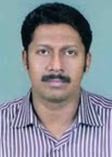 BINU.149722@2freemail.com ~ Project Management Professional ~~ Project Management ~ Site Management ~PROFILE SUMMARY 	Result-oriented Professional with nearly 13 years of experience in:~ Project Management~ Site Management~ Stakeholder Management~ Material Management~ Liaison & Coordination~ Documentation~ Production Management~ Design Engineering~ Team ManagementDistinction of coordinating among Site, Office, Clients and Consultants for smooth execution of the project as well as resolvingProblems in site execution such as material supply, drawing queries, payments, etcCreative and Multi-disciplinary Executive renowned for swiftly completing up projects with competent cross-functional skillsAnd ensuring on time deliverables within pre-set cost parametersAstute manager with a flair for adopting modern project execution methodologies, systems and procedures in compliance with quality standardsExpertise in managing relationship with project stakeholders, keeping stakeholders informed of progress and issues in order toManage expectations on all project requirements and deliverablesAn effective communicator & negotiator with strong analytical, problem solving and organizational skills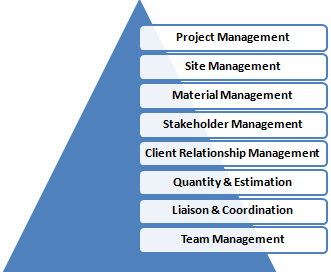 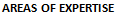 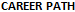 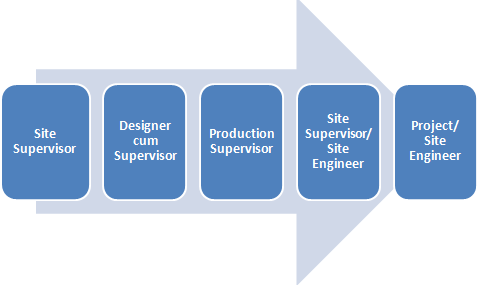  CORE COMPETENCIES 	Developing project baselines while monitoring and controlling projects with respect to cost, resource deployment, time over- runs and quality compliance to ensure its satisfactory executionObtaining Completion Certificate from clients & concerned authoritiesAnalyzing project requirements and reviewing all the project proposals wherein mapping requirements of manpower/ materials resources in which ensuring cost effective execution as per scheduleEnsuring effective site management and discipline to ensure safety/ hygiene & timely execution of projects in accordance withStandards pertaining to machinery & equipmentGenerating periodic status & cost reports for apprising management of project progressInteracting with Vendors for achieving cost effective purchase of equipment, accessories, material with timely delivery so as to minimize project costPreparing master  schedules for  all  projects including resource  schedules, execution methodologies, milestones, cash  flowProjections and budgets WORK EXPERIENCE 	Oct ’15 till date with Makstylo Interiors,Dubai UAEProject Engineer Responsibilities: 1) Lead person in Project Management of Office Interior      Fit out projects  2) Assisted in project progress to Project manager                          Client /Consultant involved on a weekly basis      3) Man power Management in house and Subcontractor            Leasing       4) Coordinated with Sales, Purchase, Stores, Design &                      Estimation and also Suppliers          5) Authority Inspections and related procedures       6)Works carried out during the period includes        Partition works, Ceilings, Glazing, Coordinated with Joinery, MEP works & Wall - Floor finishes       7) Ensured timely delivery of the project to the client           and obtaining Completion certificates  Nov’12 to Aug’14 with Eve Design & Interiors LLC, Dubai Project/ Site EngineerResponsibilities:    1) Functioned as lead person in Site Execution works2) Collaborated with Sales and Sub contractors if any3) Involved in attending Site meetings with Client & Consultants4) Assisted in updating project progress to Project Manager and Client5) Ensured timely handing over of the project to the Client and obtaining Completion Certificate.6) Carried out Gypsum Partition works, Glass partition works, Ceiling works (Plain Gypsum and 60x60Ceiling), Painting works, Wall covering works, coordinated with Joinery, Flooring works and MEP contractors for the ProjectNov’06 to May’12 with Al Reyami Group, Karama Dubai UAE Site Supervisor/ Site EngineerResponsibilities:1) Supervised the team in Site execution works2) Liaised with Sales team3) Involved in attending site meetings with client, consultants and sub contractors if any4) Ensured effective updating of the progress of work to the Project Manager on a daily basis5) Handing over the project to client within duration6) Assisted in obtaining completion certificate from client7)Carried out Gypsum Partition works, Glass partition works, Ceiling works (Plain Gypsum and 60x60Ceiling), Painting works, Wall covering works, Coordinated with Joinery and Flooring works. Coordination with MEP contractors for the Project PREVIOUS WORK EXPERIENCE 	Apr’06 to Oct’06 with Art source - Rashidiya, Dubai, UAE Production SupervisorDec’03 to Jan’06 with JJ Associates Interiors & Architects, Bangalore Designer cum SupervisorAug’02 to Sep’03 with The ARTIZEN, Double road, Bangalore Site SupervisorSep’99 to Feb’01 with Essenco, Sudhakaran Nair and company Pvt. Ltd., Bangalore Site Supervisor ACADEMIC DETAILS 	Diploma in Civil Engineering, NSVK Sri Venkateswara Polytechnic, Bangalore in 1996Diploma in Interior Designing, Idea, Bangalore in 2002Diploma in Architectural CAD from CADD Centre in 2003REFER TO ANNEXURE FOR PROJECTS EXECUTEDANNEXUREPROJECTS EXECUTEDAt Makstylo Interiors ,DSO,Dubai UAEOrange Wheels at Al Wahda Mall,Abu Dhabi ongoing Villanova Dental clinic at Al Wasl 2 ,Jumeirah,Dubai              At Eve Design & Interiors LLC, Al Barsha DubaiAxiom show room at Sharjah City CentreOffices at Sharjah Economic Development Department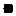 Lulu Y Tower at Muroor road Abu Dhabi an Emkey group project.FONO at Al Ghurair Centre new Mall Extension, Deira Dubai. Joanna Flagship show room at Dragon Mart Dubai.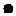 At Al Reyami Office Interiors, Karama Dubai UAEDubai Airport Free Zone-East Wing 5 & 6 Buildings G/F to 8th FloorDubai Airport Free Zone-Head Quarter Building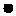 Schenger Shipping office, Dubai Airport Free Zone Building 5 East wingBarclays Bank, Hamdan Street Abu DhabiJohns Lang Laselle, Airport Road, Abu DhabiHertz Rent a Car office at Airport Terminal 3Hilal Bank, Ras Al khaima BranchSalya Group, Monarch Hotel, Sheikh Zayed Road, DubaiDubai London Clinic, Jumeirah Road, DubaiNoor Takaful office, Business Central Towers, Media City, DubaiSmart City Office, Buisiness Central Towers, Media City, DubaiDunia Finance, Media City, DubaiAll Day Mini Mart, Burjuman Centre, DubaiAl Habthoor Stadium, Behind Carrefour, Airport Road, Abu DhabiBig Bus Company, Musaffa, Abu DhabiPalace Engineering, Hamdan Street, Abu DhabiDunia Finance, Mustafa, Abu DhabiDunia Finance, Defense Road, Abu DhabiDubai Airport Free zone-West Wing 7Dubai Airport Free zone-Thales Intl Middle East office-West wing 5The Executive Office-G F and 6th Floor, Health care city, DubaiS M E Buisiness Centre, Buisiness Village near Clock Tower, DubaiTamweel Psj, Tamweel Tower, Jumeira Lake Towers, DubaiDuke Fakula School /Mini Buisiness center I F C-Gate village, Bld 2, DubaiAllianz Risk Transfer AG, DIFC-Gate village, Bld 8, DubaiDubai Mercantile Exchange, DIFC Bld-2, DubaiAl Dar real estate office in Emarat building near Business Bay, DubaiFirst capital of Switzerland, DIFC DubaiAl Tamimi office in DIFC DubaiRadio Asia office at Media city DubaiEmirates Computers at Al Shafer building, Arabian Ranches side DubaiDubai Media Incorporated Noor TV, Dubai Radio & TV near Al Makhtoum Bridge DubaiElkay Labs Middle East in DubiotechSofitel Hotel Accommodation at Jumeirah Village DubaiAt JJ Associates Interiors & Architects, BangalorePride Apartment’s at B. G Road, BangaloreGolden palm enclave at Sarjapura Road, Bangalore Mantris Paradise, J.P Nagar, BangaloreAt The ARTIZEN, Double road, BangaloreHP Invent at Embassy Icon, BangaloreOracle Software Service India, Bangalore Yahoo.com Software Division, MG Road, BangaloreAt Essenco, Sudhakaran Nair and company Pvt. Ltd., BangalorePrestige Acropolis near Christ college, BangaloreRoyal Orchid Hotel near Airport Road, BangaloreSkyline City at Vijayanagar, BangaloreOrchard Green Apartments, Domlur, BangalorePilgrim shed and Music College of Puttaparthi of Satya Sai Baba Trust - A project of L&T Construction’s group, Chennai